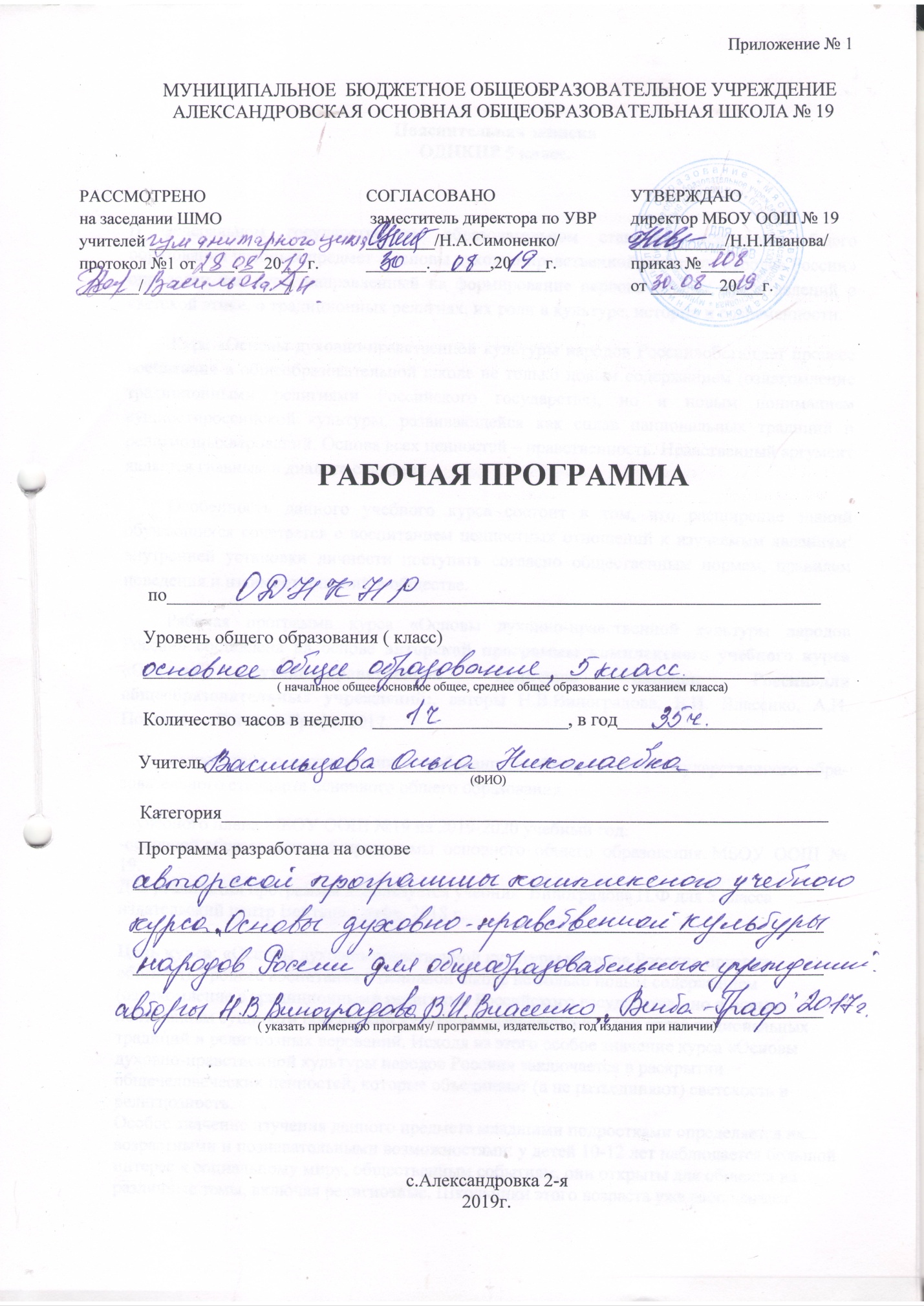 Пояснительная запискаОДНКНР 5 класс.В федеральном государственном образовательном стандарте основного общего образования учебный предмет «Основы духовно-нравственной культуры народов России» определен как курс, направленный на формирование первоначальных представлений о светской этике, о традиционных религиях, их роли в культуре, истории и современности. Курс «Основы духовно-нравственной культуры народов России»обогащает процесс воспитания в общеобразовательной школе не только новым содержанием (ознакомление традиционными религиями Российского государства), но и новым пониманием сущностироссийской культуры, развивающейся как сплав национальных традиций и религиозныхверований. Основа всех ценностей – нравственность. Нравственный аргумент является главным в диалоге с детьмиОсобенность данного учебного курса состоит в том, что расширение знаний обучающихся сочетается с воспитанием ценностных отношений к изучаемым явлениям: внутренней установки личности поступать согласно общественным нормам, правилам поведения и взаимоотношений в обществе.Рабочая программа курса «Основыдуховно-нравственной культуры народов России» составлена на основе авторской программы комплексного учебного курса «Основы духовно-нравственной культуры народов России»для общеобразовательных учреждений:, авторы Н.В.Виноградова, В.И. Власенко, А.И. Поляков,   «Вентана-Граф», 2012,разработанной в соответствии с требованиями Федерального государственного образовательного стандарта основного общего образования.Рабочая программа курса «Основы духовно-нравственной культуры народов России» для 5 класса составлена в соответствии с требованиями:Федерального государственного образовательного стандарта основного общего образования, приказ  Министерства образования и науки Российской Федерации от «17» декабря  2010 г. № 1897;Федерального закона от 29.12.2012 №273-ФЗ (ред. от 31.12. 2014, с изм. от 02.05. 2015) «Об образовании в Российской Федерации» (с изм. и доп., вступ. в силу с 31. 03. 2015); Учебного плана МБОУ ООШ №19Цель курса: «Основы духовно-нравственной культуры народов России» призван обогатить процесс воспитания в основной школе не только новым содержанием (ознакомление с традиционными религиями Российского государства), но и новым пониманием сущности российской культуры, развивающейся как сплав национальных традиций и религиозных верований. Исходя из этого особое значение курса «Основы духовно-нравственной культуры народов России» заключается в раскрытии общечеловеческих ценностей, которые объединяют (а не разъединяют) светскость и религиозность.Особое значение изучения данного предмета младшими подростками определяется их возрастными и познавательными возможностями: у детей 10-12 лет наблюдается большой интерес к социальному миру, общественным событиям, они открыты для общения на различные темы, включая религиозные. Школьники этого возраста уже располагают сведениями об истории нашего государства, ориентируются в понятии «культура». У них развиты предпосылки исторического мышления, на достаточном уровне представлено логическое мышление, воображение, что позволяет решать более сложные теоретические задачи и работать с воображаемыми ситуациями. Пятиклассники могут читать более серьезные тексты, исторические документы, они достаточно хорошо владеют информационными умениями и способны работать с информацией, представленной в разном виде (текст, таблица, диаграмма, иллюстрация и пр.).Задачи курса: Для реализации поставленных целей курса рекомендовано сочетание разных методов обучения – чтение текстов учебника, анализ рассказа учителя, работа с информацией, представленной в иллюстрации и т.д. обеспечивают:– организацию диалога различных культур, раскрытие на конкретных примерах (из реальной жизни, истории России, религиозных учений) особенностей взаимодействия и взаимовлияния разных этнических культур; пятиклассники продолжают работать с рубриками учебника «Обсудим вместе», «Жил на свете человек», «Путешествие в глубь веков», «По страницам священных книг»;– отражение основного содержания текстов учебника в иллюстративном ряде (рубрика учебника «Картинная галерея», тематические фотографии и рисунки, схемы);– последовательное введение новых терминов и понятий, культуроведческого и религиозного содержания (текстовое объяснение; наличие толкового словарика).Данная программа рассчитана на 35 часов, исходя из 1 часа в неделю.Место предмета в учебном планеРабочая программа рассчитана на изучение предмета 1 час в неделю, 35 часов в год      (при 35 неделях). В соответствии с годовым календарным учебным графиком на 2019-2020 учебный год и в связи с государственными праздниками программа по ОДНКНР будет реализована за 35 часов.Содержание курсаВ федеральном государственном образовательном стандарте основного общего образования учебный предмет «Основы духовно-нравственной культуры народов России» определен как курс, направленный на формирование первоначальных представлений о светской этике, о традиционных религиях, их роли в культуре, истории и современности. Особенность данного учебного курса состоит в том, что расширение знаний обучающихся сочетается с воспитанием ценностных отношений к изучаемым явлениям: внутренней установки личности поступать согласно общественным нормам, правилам поведения и взаимоотношений в обществе.Таким образом, характеризуя данный учебный предмет, следует подчеркнуть его интегративный характер: изучение направлено на образование, воспитание и развитие школьника при особом внимании к его эмоциональному развитию. Учебный курс разбивается на следующие основные разделы:1. Формирование понятия «культура», ознакомление с ролью и значением российской культуры в мировом сообществе (раздел «В мире культуры»).2. Характеристика общечеловеческих ценностей, их представленность в повседневной жизни народа и особое значение в чрезвычайных моментах истории страны (разделы «Нравственные ценности российского народа», «Как сохранить духовные ценности», «Твой духовный мир»).3. Истоки становления общечеловеческих ценностей, раскрытие вклада различных религий в формирование законов и правил жизни в обществе (раздел «Религия и культура»).Предмет «Основы духовно-нравственной культуры народов России» в основной школе является частью всего учебно-воспитательного процесса и тесно связан с содержанием других предметных областей, прежде всего, «Обществознания», «Литературы», «Истории», «Изобразительного искусства».Основным средством обучения является учебник, который построен в полном соответствии с программой обучения. Вместе с тем, учитель может использовать разнообразные средства ИКТ, что обогатит содержание и методы проведения уроков.Принципы организации обучения по курсу: «Основы духовно-нравственной культуры народов России».1. Культуроведческий принцип определяет возможность широкого ознакомления с различными сторонами культуры народов России: фольклором, декоративно-прикладным искусством, архитектурой, особенностями быта, праздниками, обрядами и традициями. Особое место в курсе занимает знакомство с культурой, рожденной религией. Все это позволяет обеспечить благополучную адаптацию подрастающего поколения в обществе и воспитать важнейшие нравственные качества гражданина многонационального государства – толерантность, доброжелательность, эмпатию, гуманизм и др.2. Принцип природосообразности. В младшем подростковом возрасте у формирующейся личности возникает глубокий интерес к окружающему миру, обществу, взаимоотношениям людей и т. п., что позволяет приобщить её к философской стороне жизни. Вместе с тем, важно учитывать психологические возможности и малый жизненный опыт младших подростков: особенности восприятия ими философских идей, тягу к эмоциональным впечатлениям, стремление к самоанализу и самостоятельности. Материал, который предоставляется для восприятия пятиклассникам, должен, прежде всего, вызывать у них эмоциональную реакцию, а память фиксировать образы и фактологическую сторону явления.3. Принцип диалогичности. Поскольку сама российская культура есть диалог различных культур, то и ознакомление с ними предполагает откровенный и задушевный разговор о ценностях, представленных как в традиционной народной культуре, так и в религиозной культуре. Более того, учитывая, что ведущей деятельностью подростка начинает становиться коммуникативная деятельность, возникает необходимость создать условия для ее развития. Диалогичность реализуется разными дидактическими способами: организацией текстов в учебнике; проведением учебных диалогов, обсуждением проблемных ситуаций, обучением в парах, группах.4. Принцип краеведения. При обучении пятиклассников этот принцип остается актуальным, т.к. продолжающаяся социализация ребенка проходит в естественной среде, частью которой являются быт, традиции, этические нормы и нравственные правила, религиозная вера народов и др. Ознакомление с конкретным выражением этих пластов в данном крае, городе, деревне может стать основой формирования системы ценностей, нравственных качеств личности, позволяющих ей адаптироваться в различной этнической среде. Школьники, изучая родной край, начинают осознавать, что малая родина – часть большого Отечества, а окружающая его культурная среда – один из элементов общероссийской культуры.5. Принцип поступательности обеспечивает постепенность, последовательность и перспективность обучения. При сохранении общей идеи курса содержание обучения постепенно углубляется и расширяется, школьники начинают решать более серьезные проблемные задачи.Требования к уровню подготовки обучающихсяЛичностные:– осознание своей принадлежности к народу, национальности, стране, государству; чувство привязанности и любви к малой родине, гордости и за своё Отечество, российский народ и историю России (элементы гражданской идентичности);– понимание роли человека в обществе, принятие норм нравственного поведения;– проявление гуманного отношения, толерантности к людям, правильного взаимодействия в совместной деятельности, независимо от возраста, национальности, вероисповедания участников диалога или деятельности;– стремление к развитию интеллектуальных, нравственных, эстетических потребностей.Универсальные учебные действия. (УУД)Познавательные:– характеризовать понятие «духовно-нравственная культура»;– сравнивать нравственные ценности разных народов, представленные в фольклоре, искусстве, религиозных учениях;– различать культовые сооружения разных религий;– формулировать выводы и умозаключения на основе анализа учебных текстов.Коммуникативные:– рассказывать о роли религий в развитии образования на Руси и в России;– кратко характеризовать нравственные ценности человека (патриотизм, трудолюбие, доброта, милосердие и др.).Рефлексивные:– оценивать различные ситуации с позиций «нравственно», «безнравственно»;– анализировать и оценивать совместную деятельность (парную, групповую работу) в соответствии с поставленной учебной задачей, правилами коммуникации и делового этикета.Информационные:– анализировать информацию, представленную в разной форме (в том числе графической) и в разных источниках (текст, иллюстрация, произведение искусства). К концу обучения учащиеся научатся:·Воспроизводитьполученную информацию, приводить примеры из прочитанных текстов; оценивать главную мысль прочитанных текстов и прослушанных объяснений учителя.· Сравнивать главную мысль литературных, фольклорных и религиозных
текстов. Проводить аналогии между героями, сопоставлять их поведение с
общечеловеческими духовно-нравственными ценностями.· Участвовать в диалоге: высказывать свои суждения, анализировать
высказывания участников беседы, добавлять, приводить доказательства.· Создавать по изображениям (художественным полотнам, иконам,
иллюстрациям) словесный портрет героя.· Оценивать поступки реальных лиц, героев произведений, высказывания
известных личностей.· Работать с исторической картой: находить объекты в соответствии с
учебной задачей.· Использовать информацию, полученную из разных источников, для решения
учебных и практических задач.К концу обучения школьники смогут научиться:· Высказывать предположения о последствиях неправильного
(безнравственного) поведения человека.· Оценивать свои поступки, соотнося их с правилами нравственности и этики;
намечать способы саморазвития.· Работать с историческими источниками и документамиСодержание программыПредмет «Основы духовно-нравственной культуры народов России» не решает задачи подробного знакомства с разными религиями. Главное назначение предмета – развивать общую культуру школьника, формировать гражданскую идентичность, осознание своей принадлежности к народу, национальности, российской общности; воспитывать уважение к представителям разных национальностей и вероисповеданий.Исходя из этого, главной особенностью этого курса является представление культурообразующего содержания духовно-нравственного воспитания. Именно культурообразующее «ядро» отражает все грани общекультурного, этического, религиозного содержания, ориентированного на потребности как религиозной, так и нерелигиозной части общества. Прежде всего, речь идет о формировании у школьников представлений о вкладе разных религий в становление культуры общества, о роли различных конфессий в воспитании у подрастающего поколения нравственных ценностей. Индивидуальная культура человека связывается не только с принадлежностью к определенному этносу и конфессии, а с пониманием величия накопленного человечеством культурного наследия, гордостью перед умом, честностью, порядочностью предшествующих поколений, с принятием ценностей, сформировавшихся на протяжении истории разных народов.Основными целями и задачами реализации данной предметной области средствами учебника «Духовно-нравственная культура народов России» в 5 классе остаются следующие:• совершенствование способности к восприятию накопленной разными народами духовно-нравственной культуры; осознание того, что человеческое общество и конкретный индивид может благополучно существовать и развиваться, если стремится к нравственному самосовершенствованию, проявляет готовность к духовному саморазвитию;• углубление и расширение представлений о том, что общечеловеческие ценности родились, хранятся и передаются от поколения к поколению через этнические, культурные, семейные традиции, общенациональные и межнациональные отношения, религиозные верования;• осознание того, что духовно-нравственная культура современного человека является прямым наследником всей жизни и деятельности предков, она берет свои истоки в повседневной жизни, в народном эпосе, фольклорных праздниках, религиозных обрядах и др.;• становление внутренних установок личности, ценностных ориентаций, убеждения в том, что отношение к члену общества определяется не его принадлежностью к определенному этносу, не его религиозными убеждениями, а нравственным характером поведения и деятельности, чувством любви к своей родине, уважения к народам, населяющим ее, их культуре и традициям.В программе курса для 5-х классов представлены следующие содержательные линии: «В мире культуры», «Нравственные ценности российского народа», «Религия и культура», «Как сохранить духовные ценности», «Твой духовный мир».Планируемые результаты обученияВ соответствии с федеральным государственным стандартом основного общего образования содержание данного предмета определяет достижение личностных, метапредметных и предметных результатов освоения основной образовательной программы.Личностные цели представлены двумя группами. Первая отражает изменения, которые должны произойти в личности субъекта обучения. Это:• готовность к нравственному саморазвитию; способность оценивать свои поступки, взаимоотношения со сверстниками;• достаточно высокий уровень учебной мотивации, самоконтроля и самооценки;личностные качества, позволяющие успешно осуществлять различную деятельность и взаимодействие с ее участниками.Другая группа целей передает социальную позицию школьника, формирование его ценностного взгляда на окружающий мир:* формирование основ российской гражданской идентичности, понимания особой роли многонациональной России в современном мире; воспитание чувства гордости за свою Родину, российский народ и историю России; формирование ценностей многонационального российского общества;* воспитание уважительного отношения к своей стране, ее истории, любви к родному краю, своей семье, гуманного отношения и толерантности к людям, независимо от их возраста, национальности, вероисповедания;* понимание роли человека в обществе, принятие норм нравственного поведения, правильного взаимодействия со взрослыми и сверстниками;* формирование эстетических потребностей, ценностей и чувств.
Метапредметные результаты определяют круг универсальных учебных действий разного типа (познавательные, коммуникативные, рефлексивные, информационные), которые успешно формируются средствами данного предмета. Среди них:* владение коммуникативной деятельностью, активное и адекватное использование речевых средств для решения задач общения с учетом особенностей собеседников и ситуации общения (готовность слушать собеседника и вести диалог; излагать свое мнение и аргументировать свою точку зрения, оценивать события, изложенные в текстах разных видов и жанров);* овладение навыками смыслового чтения текстов различных стилей и жанров, в том числе религиозного характера; способность работать с информацией, представленной в разном виде и разнообразной форме;* овладение методами познания, логическими действиями и операциями (сравнение, анализ, обобщение, построение рассуждений);* освоение способов решения проблем творческого и поискового характера;* умение строить совместную деятельность в соответствии с учебной задачей и культурой коллективного труда.Предметные результаты обучения нацелены на решение, прежде всего, образовательных задач:* осознание целостности окружающего мира, расширение знаний о российской многонациональной культуре, особенностях традиционных религий России;* использование полученных знаний в продуктивной и преобразующей деятельности; способность к работе с информацией, представленной разными средствами;* расширение кругозора и культурного опыта школьника, формирование умения воспринимать мир не только рационально, но и образ.Календарно – тематическое планирование 5 класс ОДНКНР№Кол-во часовРазделТЕМА УРОКАДата планДата факт1В мире культуры.Величие многонациональной российской культурыПознакомиться с характеристикой РФ как многонационального, многоконфессионального государства. Познакомится с творчеством выдающихся людей разных эпох.05.091Величие многонациональной российской культурыФормирование основ российской гражданской идентичности, чувства гордости за свою страну; формирование уважения к духовным ценностям, воспитание патриотических чувств.12.091Человек – творец и носитель культурыПознакомятся более подробно с понятиями культура, нравственность, подвижничество, милосердие, выяснит их происхождение и назначение19.091Человек – творец и носитель культурыПознакомятся более подробно с понятиями культура, нравственность, подвижничество, 26.091Нравственные ценности российского народа.Береги землю родимую, как мать любимуюНаучится раскрывать сущность патриотизма, гражданственности; приводить примеры проявления этих качеств из истории и жизни современного общества; расширит знания по истории России, познакомится с историческими личностями03.101Береги землю родимую, как мать любимуюФормирование основ российской гражданской идентичности, чувства гордости за свою страну10.101Жизнь ратными подвигами полнаНаучится раскрывать сущность патриотизма, гражданственности; приводить примеры проявления этих качеств из истории и жизни современного общества ; расширит знания по истории России, познакомится с историческими личностями17.101Жизнь ратными подвигами полнаФормирование основ российской гражданской идентичности, чувства гордости за свою страну24.101В труде – красота человекаРаскрыть смысл понятий терпение, отдых и труд, узнать какие виды труда существуют31.101В труде – красота человекаРазвитие мотивации к труду, работе на результат, бережному отношению к материальным и духовным ценностям14.111Плод добрых трудов славенРазвитие мотивации к труду, работе на результат, бережному отношению к материальным и духовным ценностям21.111Плод добрых трудов славенРазвитие мотивации к труду, работе на результат, бережному отношению к материальным и духовным ценностям28.111Люди трудаРаскрыть смысл понятий труд, творчество, наука на примере деятельности выдающихся личностей, осознаёт значение их труда для последующих поколений05.121Люди трудаРазвитие навыков сотрудничества со взрослыми и сверстниками в различных жизненных ситуациях, умений не создавать конфликтов и находить выходы из спорных ситуаций; формирование уважительного отношения к труду как нравственной ценности.12.121Бережное отношение к природе19.121Бережное отношение к природеВ чём проявляется милосердное отношение ко всему живому. Осознает ответственность, которую несёт человек за сохранение жизни на земле26.121Семья – хранитель духовных ценностейПознакомиться с понятием семья, родословная, брак, фамилия, род, христианство и др. узнает историю происхождения своего имени и фамилии; узнает какие семьи были раньше и какие правила в них действовали,16.011Семья – хранитель духовных ценностейОсознание важности духовных ценностей в жизни человека;23.011Религия и культураРоль религии в развитии культурыУсвоит понятия культура, религия и православие; осознает взаимосвязь русской культуры и православия. Воспитание доброжелательности и эмоционально – нравственной отзывчивости; воспитание чувства уважения к старшим, формирование уважение к духовным ценностям30.011Роль религии в развитии культурыУсвоит понятия культура, религия и православие; осознает взаимосвязь русской культуры и православия.Воспитание доброжелательности и эмоционально – нравственной отзывчивости; воспитание чувства уважения к старшим, формирование уважение к духовным ценностям06.021Культурное наследие христианской Руси.Познакомятся с историей и причинами принятия христианства, личностью князя Владимира, Кирилла, Мефодия; осознают как христианство изменило жизнь людей и способствовало развитию государства. Раскроют смысл слов «крещение», «исповедь» Формирование образа мира как единого и целостного при разнообразии культур, национальностей, религий, воспитание доверия и уважения к истории и культуре всех народов13.021Культурное наследие христианской Руси.Познакомятся с историей и причинами принятия христианства, личностью князя Владимира, Кирилла, Мефодия; осознают как христианство изменило жизнь людей и способствовало развитию государства. Раскроют смысл слов «крещение», «исповедь» Формирование образа мира как единого и целостного при разнообразии культур, национальностей, религий, воспитание доверия и уважения к истории и культуре всех народов20.021Культура исламаПознакомятся с культурным наследием ислама, достижениями арабов в науке и культуре, осознает значимость сохранения культурного многообразия страны; осуществит исследовательскую деятельность в рамках изучения культурного наследия арабовФормирование образа мира как единого и целостного при разнообразии культур, национальностей, религий, воспитание доверия и уважения к истории и культуре всех народов27.021Культура ислама	Познакомятся с культурным наследием ислама, достижениями арабов в науке и культуре, осознает значимость сохранения культурного многообразия страны; осуществит исследовательскую деятельность в рамках изучения культурного наследия арабовФормирование образа мира как единого и целостного при разнообразии культур, национальностей, религий, воспитание доверия и уважения к истории и культуре всех народов05.031Иудаизм и культураПознакомятся с историей зарождения иудаизма, особенностью вероучения, деятельностью Моисея, осознает значимость сохранения культурного многообразия страны; осуществит исследовательскую деятельность в рамках изучения культурного иудеевФормирование образа мира как единого и целостного при разнообразии культур, национальностей, религий, воспитание доверия и уважения к истории и культуре всех народов12.031Иудаизм и культура19.031Культурные традиции буддизмаПознакомятся с особенностями буддийского вероучения, буддийской архитектурой и скульптурой и их предназначением, осознает их значимость в сохранении культурного многообразия страны;Формирование образа мира как единого и целостного при разнообразии культур, национальностей, религий, воспитание доверия и уважения к истории и культуре всех народов02.041Культурные традиции буддизмаПознакомятся с особенностями буддийского вероучения, буддийской архитектурой и скульптурой и их предназначением, осознает их значимость в сохранении культурного многообразия страны;Формирование образа мира как единого и целостного при разнообразии культур, национальностей, религий, воспитание доверия и уважения к истории и культуре всех народов09.041Как сохранить духовные ценности Забота государства о сохранении духовных ценностейФормирование основ российской гражданской идентичности, чувства гордости за свою страну, воспитание доверия и уважения к истории и культуре своего народа. Музеи России16.041Забота государства о сохранении духовных ценностейФормирование основ российской гражданской идентичности, чувства гордости за свою страну, воспитание доверия и уважения к истории и культуре своего народов3. Музеи России23.041Хранить память предковПознакомиться с определением понятий обычай, традиция, память и др.Формирование чувства долга за сохранение культурного наследия30.041Хранить память предковПознакомиться с определением понятий обычай, традиция, память и др.Формирование чувства долга за сохранение культурного наследия07.051Твой духовный мирЧто составляет твой духовный мир.Расширить представление о духовном мире человека; развить умение работы в группе; усвоить понятия «духовные ценности», «культурные традиции» и др.Осознание важности духовных ценностей в жизни человека;Развитие навыков сотрудничества со взрослыми. Восприятие духовных ценностей14.051Твой духовный мирЧто составляет твой духовный мир.Участвовать в диалоге: высказывать свои суждения, анализировать высказывания участников беседы, добавлять, приводить доказательства.Создавать по изображениям (художественным полотнам, иконам, иллюстрациям) словесный портрет героя. Оценивать поступки реальных лиц, героев произведений, высказывания известных личностей.21.051Итоговый урокЗакрепят основные понятия курса, приобретут навыки публичного выступления в ходе презентации своей работы; получат возможность применить на практике полученные знанияФормирование и закрепление устойчивых знаний теоретического материала по курсу ОДНКНР и осознание необходимости применения его на практике28.05